Anmeldung Fahrtraining 2022Die Fahrtrainings beginnen jeweils am Samstag um 9.00 Uhr. Die Zeiteinteilung wird zeitgerecht vorher per E-Mail verschickt und am Kutscherhof ausgehängt.Die Trainingseinheiten betragen 30 Minuten. Wir bitten nach Möglichkeit den jeweiligen Trainingstag mit Vor- und Nachmittagseinheit zu belegen um somit Leerläufe zu vermeiden und die Finanzierbarkeit sicherstellen zu können.Den Anmeldebogen bitte vollständig ausgefüllt und unterschrieben an Achim Zimmer ga.zimmer@web.de senden.Anmeldeschluss ist immer 3 Wochen vor Beginn des Trainings. Bitte meldet Euch rechtzeitig an, so dass die Trainings auch stattfinden können. Ein Nachrücken ist bei freien Plätzen möglich.Der Beitrag pro Trainingseinheit beläuft sich auf 40 €. Der Verein übernimmt für Mitglieder 60% des Beitrages, Nicht – Mitglieder können zum regulären Beitrag teilnehmen.Den vollständigen Beitrag bitte überweisen aufDie Anmeldung ist mit der Überweisung des Beitrages abgeschlossen und Dein Platz reserviert.Name:	 	Mitglied:	ja	neinTelefon/mobil:	 	E-Mail-Adresse:	 	Boxen und Unterstellmöglichkeiten sind nach Absprache vorhanden.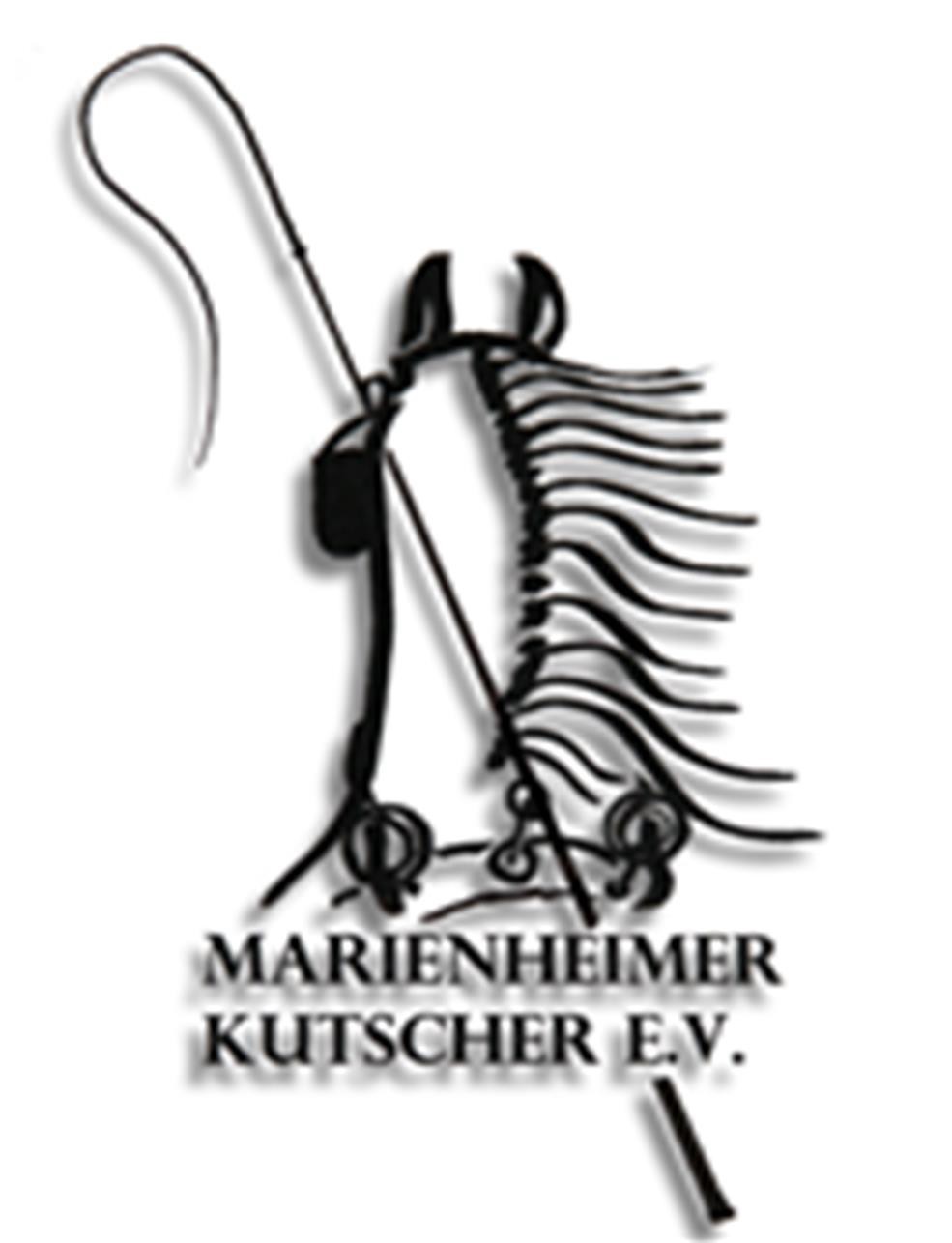 Unterschrift : _ 	Bitte an-kreuzenTrainingDatumEin- heitenDatumEin- heitenAnspannung (1-, 2-spännig)BeitragIsidor WEBER17.04.2218.04.22Junge Fahrer- Junge Pferde Sonja NUTZ23.04.2224.04.22Peter TISCHER11.06.2212.06.22Herbert RIETZLER06.08.2207.08.22